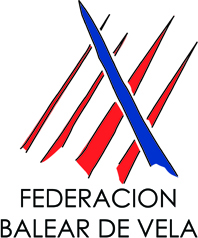 Cierre temporal oficinas FBV	Ante la situación generada con el contagio del virus COVID 19, y a fin de evitar riesgos innecesarios, los departamentos correspondientes de la FBVACUERDAN:CIERRE DE LAS OFICINAS DE ATENCIÓN AL CLIENTE hasta que se normalice la situación, eso no significa que la atención telemática no siga dándose a todos los que así lo precisen, pudiéndose obtener la información que necesiten de la siguiente forma:
1.- Vía telefónica, el teléfono 971 402 412 seguirá operativo al 100% en horario habitual de 8:00 a 16:00.2.- La solicitud de licencias se realizará a través de la web www.federacionbalearvela.org y en caso de alguna aclaración o duda al Email licencias@federacionbalearvela.org se emitirán y se mandarán vía Email las licencias en formato PDF posteriormente las tarjetas físicas serán remitidas al club al que pertenezca el solicitante.3.- Para gestiones administrativas contactar vía Email al correo fbv@federacionbalearvela.org4.- Para consultas de la parte técnica el mail de contacto es el dirtecnico@federacionbalearvela.org5.- Para consultas sobre escuela de vela o cursos de formación (oficiales, técnicos…) el mail contacto es escueladevela@federacionbalearvela.org Rogamos disculpen las molestias que todas estas medidas puedan suponer y esperemos poder restablecer lo antes posible todos los serviciosEdif. PALMA ARENA [Casal de les Federacion]Carrer Uruguay, s/n 07010.- Palma de MallorcaTelf. 971 402 412 e-mail: info@federacionbalearvela.org